ПРОТОКОЛЗаседания Совета директоров26.09.2017                                                                                                                        № 7КалининградЗаседание Совета директоров проводится в форме заочного голосования.Председатель (лицо, подводящее итоги голосования) – Бердников Р. Н.Корпоративный секретарь – Кремков В. В.Члены Совета директоров, проголосовавшие заочно (предоставившие письменное мнение): Бердников Р. Н., Бычко М. А., Колесников М. А., Маковский И. В., Ожерельев А. А., Прохоров Е. В.,Ящерицына Ю. В.Число членов Совета директоров, проголосовавших заочно (предоставивших письменное мнение), составляет 7  из 7 избранных. Кворум  для проведения заседания Совета директоров составляет не менее половины от числа избранных членов Совета директоров Общества (пункт 15.12 статьи 15 Устава АО «Янтарьэнерго»). Кворум для проведения заседания Совета директоров имеется.Повестка дня:Об утверждении Плана-графика мероприятий по снижению просроченной дебиторской задолженности за услуги по передаче электрической энергии и урегулированию разногласий, сложившихся на 01.07.2017. Об утверждении бюджета Комитета по аудиту Совета директоров Общества на II полугодие 2017 года и 1 полугодие 2018 года.Об утверждении перечня должностей, согласование кандидатур на которые отнесено к компетенции Совета директоров Общества в новой редакции.О согласовании кандидатур на отдельные должности исполнительного аппарата, определяемые Советом директоров Общества.ВОПРОС № 1: Об утверждении Плана-графика мероприятий по снижению просроченной дебиторской задолженности за услуги по передаче электрической энергии и урегулированию разногласий, сложившихся на 01.07.2017.Вопрос, поставленный на голосование: Утвердить План-график мероприятий Общества по снижению просроченной дебиторской задолженности за услуги по передаче электрической энергии и урегулированию разногласий, сложившихся на 01.07.2017, согласно приложению № 1 к настоящему решению Совета директоров Общества.Принять к сведению Отчет о выполнении Плана-графика мероприятий АО «Янтарьэнерго» по снижению просроченной дебиторской задолженности за услуги по передаче электрической энергии и урегулированию разногласий, сложившихся на 01.04.2017, согласно приложению № 2 к настоящему решению Совета директоров Общества.Принять к сведению Отчет о проведенной работе АО «Янтарьэнерго» в отношении вновь образованной просроченной дебиторской задолженности за услуги по передаче электрической энергии во 2 квартале 2017 года, в соответствии с приложением № 3 к настоящему решению Совета директоров Общества.Принять к сведению Отчет АО «Янтарьэнерго» о погашении просроченной дебиторской задолженности за 6 месяцев 2017 года, сложившейся на 01.01.2017, в соответствии с приложением № 4 к настоящему решению Совета директоров Общества.Итоги голосования по данному вопросу:Решение принято.ВОПРОС № 2: Об утверждении бюджета Комитета по аудиту Совета директоров Общества на II полугодие 2017 года и 1 полугодие 2018 года.Вопрос, поставленный на голосование: Утвердить бюджет Комитета по аудиту Совета директоров АО «Янтарьэнерго» на 2 полугодие 2017 года и 1 полугодие 2018 года в соответствии с Приложением № 5 к настоящему решению Совета директоров Общества. Итоги голосования по данному вопросу:Решение принято.ВОПРОС № 3: Об утверждении перечня должностей, согласование кандидатур на которые отнесено к компетенции Совета директоров Общества в новой редакции.Вопрос, поставленный на голосование: 1. Признать утратившим силу перечень должностей, согласование кандидатур на которые отнесено к компетенции Совета директоров Общества, утвержденный решением Совета директоров Общества 15.08.2014 (Протокол 
№ 3). 2. Утвердить перечень должностей, согласование кандидатур 
на которые отнесено к компетенции Совета директоров Общества, 
в следующей редакции:первые заместители генерального директора;заместители генерального директора;директора филиалов.Итоги голосования по данному вопросу:Решение принято.ВОПРОС № 4: 	О согласовании кандидатур на отдельные должности исполнительного аппарата, определяемые Советом директоров Общества.Вопрос, поставленный на голосование: Согласовать кандидатуру Чвокина Владислава Александровича на должность директора филиала АО «Янтарьэнерго» Восточные электрические сети.Итоги голосования по данному вопросу:Решение принято.Принятые решения:По вопросу № 1: Утвердить План-график мероприятий Общества по снижению просроченной дебиторской задолженности за услуги по передаче электрической энергии и урегулированию разногласий, сложившихся на 01.07.2017, согласно приложению № 1 к настоящему решению Совета директоров Общества.Принять к сведению Отчет о выполнении Плана-графика мероприятий АО «Янтарьэнерго» по снижению просроченной дебиторской задолженности за услуги по передаче электрической энергии и урегулированию разногласий, сложившихся на 01.04.2017, согласно приложению № 2 к настоящему решению Совета директоров Общества.Принять к сведению Отчет о проведенной работе АО «Янтарьэнерго» в отношении вновь образованной просроченной дебиторской задолженности за услуги по передаче электрической энергии во 2 квартале 2017 года, в соответствии с приложением № 3 к настоящему решению Совета директоров Общества.Принять к сведению Отчет АО «Янтарьэнерго» о погашении просроченной дебиторской задолженности за 6 месяцев 2017 года, сложившейся на 01.01.2017, в соответствии с приложением № 4 к настоящему решению Совета директоров Общества.По вопросу № 2: Утвердить бюджет Комитета по аудиту Совета директоров 
АО «Янтарьэнерго» на 2 полугодие 2017 года и 1 полугодие 2018 года в соответствии с Приложением № 5 к настоящему решению Совета директоров Общества. По вопросу № 3: 1. Признать утратившим силу перечень должностей, согласование кандидатур на которые отнесено к компетенции Совета директоров Общества, утвержденный решением Совета директоров Общества 15.08.2014 (Протокол 
№ 3). 2. Утвердить перечень должностей, согласование кандидатур 
на которые отнесено к компетенции Совета директоров Общества, 
в следующей редакции:первые заместители генерального директора;заместители генерального директора;директора филиалов.По вопросу № 4: Согласовать кандидатуру Чвокина Владислава Александровича на должность директора филиала АО «Янтарьэнерго» Восточные электрические сети.Дата составления протокола 29 сентября  2017 года.Председатель Совета директоров                                                             Р. Н. Бердников Корпоративный секретарь                                                                          В. В. Кремков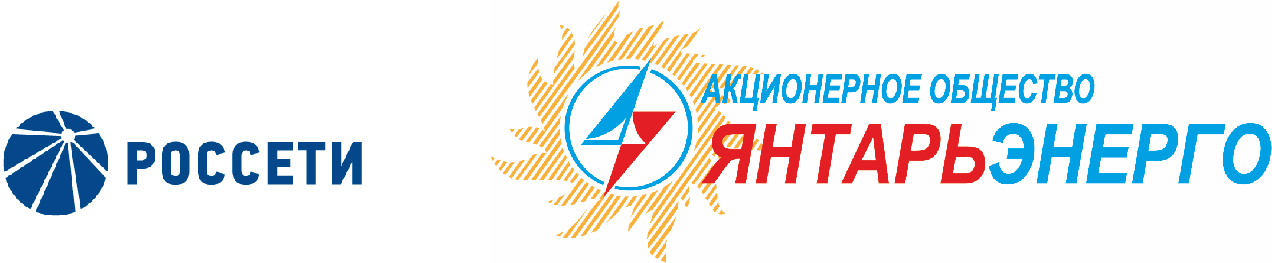 Ф.И.О.члена Совета директоровВарианты голосованияВарианты голосованияВарианты голосования       “За”“Против”“Воздержался”Бердников Роман Николаевич       «ЗА»         -   -Бычко Михаил Александрович«ЗА»--Маковский Игорь Владимирович«ЗА»--Колесников Михаил Александрович«ЗА»--Ожерельев Алексей Александрович«ЗА»--Прохоров Егор Вячеславович«ЗА»--Ящерицына Юлия Витальевна«ЗА»--Ф.И.О.члена Совета директоровВарианты голосованияВарианты голосованияВарианты голосования       “За”“Против”“Воздержался”Бердников Роман Николаевич       «ЗА»         -   -Бычко Михаил Александрович«ЗА»--Маковский Игорь Владимирович«ЗА»--Колесников Михаил Александрович«ЗА»--Ожерельев Алексей Александрович«ЗА»--Прохоров Егор Вячеславович«ЗА»--Ящерицына Юлия Витальевна«ЗА»--Ф.И.О.члена Совета директоровВарианты голосованияВарианты голосованияВарианты голосования       “За”“Против”“Воздержался”Бердников Роман Николаевич       «ЗА»         -   -Бычко Михаил Александрович«ЗА»--Маковский Игорь Владимирович«ЗА»--Колесников Михаил Александрович--“Воздержался”Ожерельев Алексей Александрович«ЗА»--Прохоров Егор Вячеславович«ЗА»Ящерицына Юлия Витальевна«ЗА»--Ф.И.О.члена Совета директоровВарианты голосованияВарианты голосованияВарианты голосования       “За”“Против”“Воздержался”Бердников Роман Николаевич       «ЗА»         -   -Бычко Михаил Александрович«ЗА»--Маковский Игорь Владимирович«ЗА»--Колесников Михаил Александрович--“Воздержался”Ожерельев Алексей Александрович«ЗА»--Прохоров Егор Вячеславович«ЗА»--Ящерицына Юлия Витальевна«ЗА»--